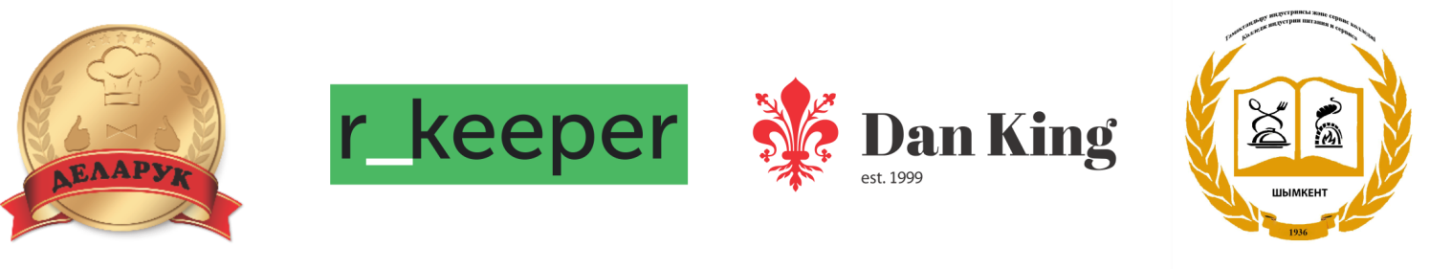               ПРАВИЛА  ГИГИЕНЫ  И  БЕЗОПАСНОСТИ  ПРОДУКТОВ                                     ПИТАНИЯ, одежды, инвентаря,                                                      XIII Международный Гастрономический  Фестиваль                     «ДелаРук-2023», г. Шымкент, 8, 9, 10 ноября.Профессиональная одежда- Куртка повара: все повара на месте соревнований должны быть одеты в чистую иотглаженную белую куртку.- Брюки повара – профессиональные черные (в тонкую белую полоску) или стандартныечерные. (Категорически не допускается ношение джинсов и брюк других цветов).- Головной убор: обязателен стандартный головной убор шеф-повара – колпак, варианты в виде бейсбольных кепок и пр. недопустимы.- Фартук – длина фартука может определяться командой, допустимо использованияфартука мясника. Команды обязаны сменить фартуки перед подачей.- Обувь –участникам следует использовать безопасную нескользящую  профессиональную.  - Галстуки – на усмотрение команды.- Украшения – недопустимо открытое  ношение украшений, за исключением обручального кольца, малой серьги, гигиенической серьги.Личная гигиена- Мужчины-повара должны быть гладко выбриты.- Повара с бородами должны надевать сетки для бороды.- Не допускается закатывать рукава куртки выше локтя.- Повара должны тщательно соблюдать нормы повседневной личной гигиены (умывание,душ и т.д.)- Парфюмерия и лосьоны после бритья не должны быть слишком заметными и подавлятьокружающие запахи.Еда и питье во время состязания- допустимо употреблять на рабочей кухне во время состязания промышленно разлитые и  упакованные напитки;- допустимо употреблять на рабочей кухне во время состязания промышленнопроизведенные и упакованные продукты, наподобие энергетических батончиков;- приготовленную и принесенную заранее еду, такую как сэндвичи и салаты, допустимоупотреблять лишь во время перерыва и за пределами рабочей кухни.Правила обращения с продовольственными продуктами- Обязательно неукоснительное следование основным правилам санитарии дляресторанов.:- Продукты питания должны храниться должным образом при температуре от -18 до +4- Повара обязаны мыть руки перед стартом в соревновании.- Повара обязаны мыть руки при смене задачи.- Повара обязаны мыть руки по возвращении на кухню, если вынуждены были покинутьее по какой-либо причине.- Продукты питания не должны находиться при температуре 65 градусов Цельсия дольше  двух (2) часов.- Дегустация должна проводиться при помощи одноразовых приборов, или приборов,подлежащих обязательному мытью после каждой дегустации.- Двойное погружение одной и той же ложки в один соус или блюдо недопустимо.- При транспортировке и хранении продукты питания должны быть закрыты чистымпластиком или герметичной крышкой- Допускается ношение перчаток при работе с грязными или пачкающимися предметами,такими, как свекла и т.п.- Готовая к употреблению пища с температурой, отличной от 65 градусов, не должнаподаваться голыми руками. Такая пища должна подаваться с использованием щипцов,палочек, пинцетов или руками в перчатках.- Ношение перчаток не освобождает от требований правильной подачи пищи. При сменепродукта перчатки необходимо сменить.- Если пролилась какая-то жидкость, ее необходимо незамедлительно вытереть.- Ножи должны поддерживаться в чистоте все время.Хранение продовольственных продуктов- Продукты должны находиться в накрытых лотках или накрытых контейнерах.- При помещении продуктов в морозильную камеру/холодильник необходимоудостовериться, что на продукты, расположенные ниже ничего не капает.- При подготовке к приготовлению продуктов, их обрезки, которые в дальнейшемпланируется использовать, должны храниться отдельно и не смешиваться с другимипродуктами.- Такие обрезки должны быть идентифицированы, закрыты в контейнеры и подписаны во  избежание перекрестного загрязнения.- Запрещается хранить сырую пищу вместе с приготовленной.Санитарные меры- Руки следует мыть как можно чаще.- Для протирки столов и рук следует использовать бумажные полотенца.- Тканые полотенца следует использовать только при работе с горячими продуктами ипредметами.- Столы должны проходить санитарную обработку до начала соревнований, послевыполнения каждой задачи и по завершении соревнований.- Предпочтительно использование разделочных досок из высокопрочно полиэтилена. Они  должны быть чистыми и иметь соответствующий цвет для каждой задачи. Стандартное применение цветов: зеленый - для овощей, красный - для мяса, синий - для рыбы и коричневый для приготовленного мяса. При отсутствии доски какого-нибудь из этих цветов допускается белый цвет, как нейтральный - для любой задачи. Доски не должны  быть сделаны из дерева.- Рабочие пространства всегда должны оставаться свободны от ненужных предметов.